Об утверждении мест, на которые запрещено возвращать животных без владельцев, и перечня лиц, уполномоченных на принятие решений о возврате животных без владельцев на прежние места обитания на территории муниципального образования Лабазинский сельсовет Курманаевского района Оренбургской областиВ соответствии с Федеральным законом от 06.10.2003 № 131-ФЗ «Об общих принципах организации местного самоуправления в Российской Федерации», Федеральным законом от 27.12.2018 № 498-ФЗ «Об ответственном обращении с животными и о внесении изменений в отдельные законодательные акты Российской Федерации»:Утвердить места, на которые запрещено возвращать животных без владельцев на территории муниципального образования Лабазинский сельсовет Курманаевского района Оренбургской области, согласно приложению.Определить главу администрации - уполномоченным на принятие решений о возврате животных без владельцев на прежние места обитания животных без владельцев на территории муниципального образования Лабазинский сельсовет Курманаевского района Оренбургской области.Контроль за выполнением настоящего постановления оставляю за собой.Постановление вступает в силу со дня подписания и подлежит опубликованию на сайте Лабазинского сельсовета.И.о. главы муниципального образования                                           Н.Н.СавинаРазослано: в дело, администрации района, прокуратуре, ООО «ВетБиоСервис»Приложениек постановлениюот 10.08.2022 № 47-пМеста,на которые запрещено возвращать животных без владельцев на территории муниципального образования Лабазинский сельсовет Курманаевского района Оренбургской областис. Лабазы, ул. Зорина,12 (здание МАОУ «Лабазинская СОШ»);с. Лабазы, ул. Ватутина, 3 (здание Лабазинского детского сада);с. Лабазы, ул. Ленина, 56а (здание Лабазинской врачебной амбулатории);с. Лабазы, ул. Ленина, 61 (здание Лабазинского сельсовета);с. Лабазы, ул. Ленина, 54 (здание Лабазинского дома творчества);с. Лабазы, общественная территория, ограниченная улицами Ватутина, Зорина, Ленина и Ларионова (парк, детская площадка);с. Скворцовка, ул. Советская, 43а (здание Скворцовской НОШ, ФАПа);с. Суриково, ул. 8 Марта, 15а (здание Суриковского ФАПа)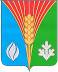 АдминистрацияМуниципального образованияЛабазинский сельсоветКурманаевского районаОренбургской областиПОСТАНОВЛЕНИЕ10.08.2022 № 47-п